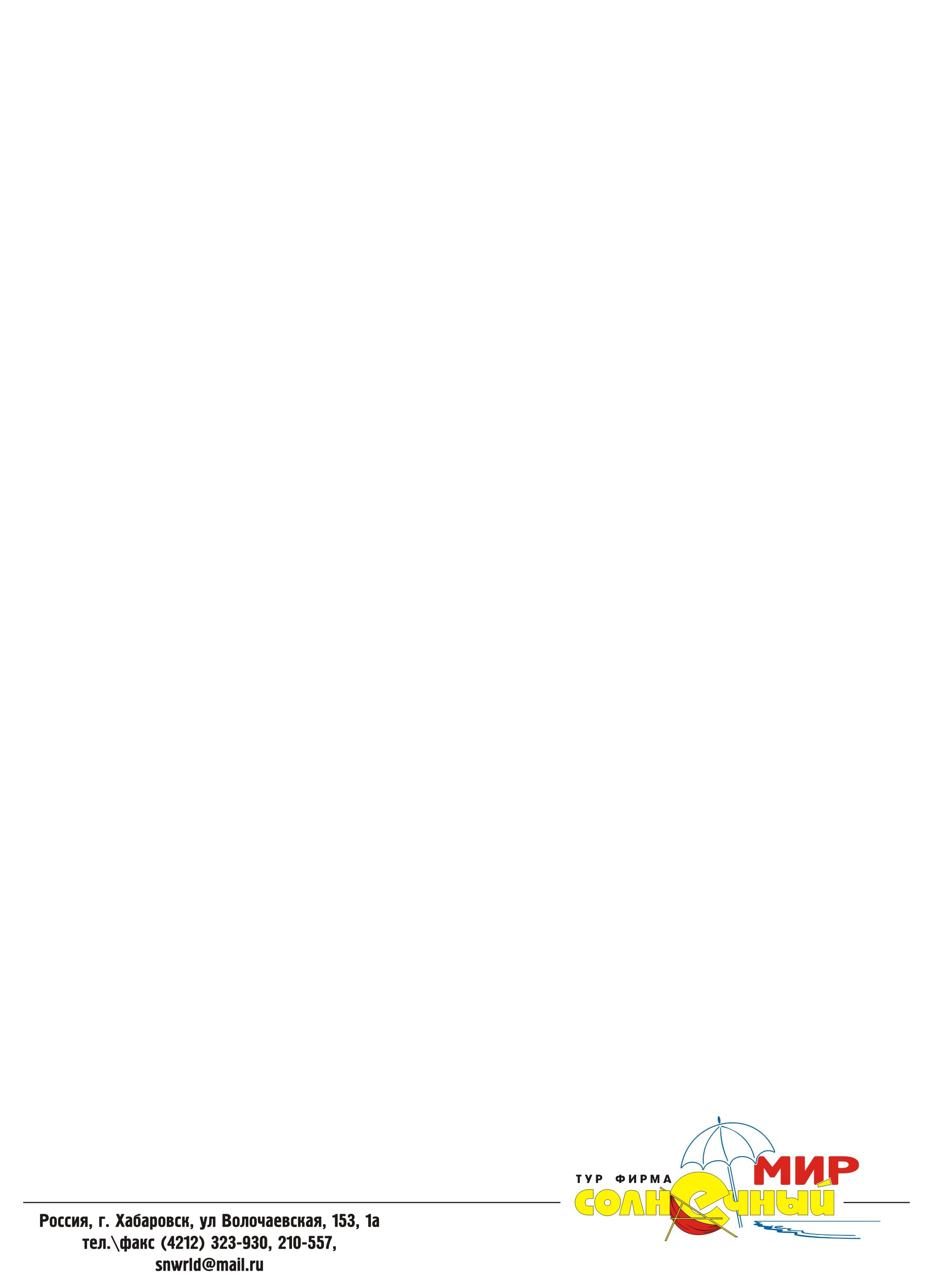 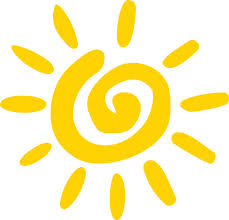 Программа тура самолетом через Харбин15 дней/14 ночей В период пребывания в лагере дети принимают участие в тематических встреча со сверстниками и международном ежегодном фестивале «Морская рапсодия» в городах Бэйдайхэ, Чихвандао, Пекин.Стоимость тура:Дети, проживание в 4 корпусе  2х местные номера с удобствами - 	                                            828$/ чел. + а/б Хабаровск - Харбин-ХабаровскВзрослые в 4 корпусе с завтраком, без экскурсий-		686$/ чел.+ а/б Хабаровск - Харбин-ХабаровскРебенок в 4 корпусе без кровати  выше 1м 10см без экскурсий с завтракам-			446$/ чел.Ребенок в 4 корпусе без кровати без ж/д билета, без экскурсий ниже 1м 10см, с завтраком 	303$/ чел.Оплата производится по курсу Сбербанка РФ на день оплаты.В стоимость входит:Безвизовая поддержка;Трансферы;Ж/д билеты Харбин-Бэйдайхэ-Харбин;Услуги гида-переводчика;Проживание: Гостиничный комплекс «Золотая гора» 4 корпус (2х-местное размещение с удобствами в номере);Питание в Бэйдайхэ: для детей 3-х разовое + вечерние фрукты; для взрослых – завтрак. Питание в Харбине для детей и взрослых: по программе.Экскурсии: в Бэйдайхэ для детей, проживающих в молодежном корпусе: по программе;Работа сопровождающего группы (на 10 человек 1 руководитель);Мед.страховка от несчастного случая;Портовые сборы на территории РФ и КНР.	Работа организаторов мероприятий.В стоимость не входит:Фестивальный сбор 20 $;Дополнительные экскурсии.Необходимые документы:Загранпаспорт. Для детей, выезжающих без родителей, необходима доверенность, заверенная нотариусом от одного из родителей для выезда в турпоездку в КНР.Медицинская справка (за 3 дня до выезда с указанием контактов, хронических заболеваний и аллергических реакций на 2 продукты и медикаменты + форма 20)фотографии 3*4.1деньПрибытие в аэропорт г. Хабаровска. Прохождение паспортного и таможенного контроля. Вылет в г. Харбин в 19:00 рейс SU - 5456. Прибытие в г. Харбин в 18:40.  Прохождение паспортного и таможенного контроля. Встреча в аэропорту, ужин, трансфер на ж/д вокзал. 21:30 выезд на скором поезде в г. Бэйдайхэ. 2 день9:10 утра прибытие в Бэйдайхэ. Трансфер в отель. Размещение. Свободное время. Ужин.3-14 деньЗавтрак, отдых на море. Обед. Мероприятия по программе смены. В период пребывания в лагере организаторами культурно-массовых мероприятий проводятся развлекательные тематические мероприятия, спортивные соревнования, дискотеки и т.д. Проводятся экскурсии: «Аквапарк», «Парк «Фантазия» (парк аттракционов с аквапарком) «Парк фонарей», «Олимпийский парк».15 день 8:00 Завтрак. Сдача номеров.10:00 Выезд на электричке в Харбин (сухой паёк).15:00 прибытие в Харбин. Ужин. Трансфер в аэропорт.19:40 Вылет в Хабаровск рейс SU - 5457.23:15 Прибытие в Хабаровск. 